Associated Student Government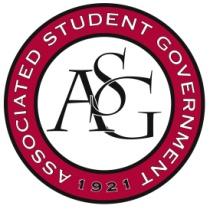 University of ArkansasASG Joint Resolution No. 3Author(s): Treasurer Shelby Cormack, Senator Spencer BoneSponsor(s): President Connor Flocks, Directors of Academics Jacob Stansell and Katie Hicks, Academics Chair Courtney Brooks, GSC Speaker Scout Johnson, Senator Ben BlaskeA Joint Resolution Supporting the Investigation, Implementation, and Creation of Open Educational Resources at the University of ArkansasWhereas,	the cost of textbooks has increased (87%) between 2003 and 2013; andWhereas,	this phenomenon has made acquisition of textbooks a prohibitive barrier to a substantial number (65%) of students; andWhereas,	Open Educational Resources (OERs) are textbooks and learning materials distributed online that gives free accessibility to every student and allows students to modify, change and share content to suit their own need; andWhereas,	 Using open educational resources in place of traditional materials in large-enrollment college courses can reduce textbook costs by 80 to 100 percent; andWhereas:	one study found that nearly three quarters (73.4%) of faculty consider the quality of Open Educational Resources to be the same as or better than that of traditionally published resources; andWhereas:	more than 950 universities, including Texas A&M, Georgia, and Mississippi State, have adopted OpenStax College textbooks, a provider of Open Educational Resources; andWhereas,	OpenStax College textbooks have saved students more than $30 million; and Whereas,	utilizing Open Educational Resources have been shown to increase student pass rates, increase grades, and reduce withdrawal rates.Be it therefore resolved:	that the benefits of Open Educational Resources be investigated at the University of Arkansas; andBe it further resolved,	ASG openly encourages and supports the adoption, creation, and implementation of Open Educational Resources by the faculty, staff, graduate assistants, and teaching assistants.	 Official Use OnlyAmendments: 										Vote Count:  	Aye 		 _	Nay 		 _	Abstentions 		Legislation Status: 	Passed 		Failed 		 _	Other 			___________________________			________________Will Watkins, ASG Chair of the Senate	Date___________________________			________________Scout Johnson, ASG Speaker of the	DateGraduate Student Congress	___________________________			________________Connor Flocks, ASG President	Date